福建省厦门双十中学2017年招收初中艺术(舞蹈)、体育（女子足球）特长生方案发表时间 : 2017-04-25为全面推进素质教育，繁荣校园文化，发挥我校办学优势，根据《厦门市2017年小学毕业和初中招生工作意见》，结合我校办学实际和特色，制定本方案。一、招生对象符合《厦门市2017年小学毕业和初中招生工作意见》规定的招生对象且小学阶段均在学籍所在校实际就读的2017年小学应届毕业生。二、招生项目和名额艺术特长(舞蹈)25名；体育特长（女子足球）16名（其中守门员不超过1名）。三、培养目标为学生个性发展创设平台，培养全面发展，在艺术(舞蹈表演)、体育（足球运动）方面特长突出的优秀初中生。发挥我校艺术、体育特色教育的示范、辐射作用。★特长生入学后必须常年坚持参加训练，并能在初中阶段参加各级各类演出、比赛，取得好成绩。四、招生原则
1.坚持公平、公正、公开的原则；
2.坚持特长选拔，择优录取的原则。五、报名条件综合素质评价良好以上，报考艺术特长(舞蹈)须小学阶段参加过舞蹈学习训练或节目表演，具有较高的舞蹈表演水平且具备走读条件。报考体育特长(女子足球)须具有足球特长或具备足球运动员潜质，小学阶段参加过足球训练。    须提供相关奖状、证书、证明材料。材料应确保真实，若有造假，一经发现，立即取消特长生资格。六、报名须知（一）报名时间：2017年4月27日--4月28日，5月2日--5月4日上午8：00—11：30  下午2：30—5：30（二）报名地点与联系电话： 厦门双十中学教务处（镇海校区），厦门市镇海路33号，电话：2113979  2113838（三）报名需提交材料：1. 厦门双十中学2017年招收初中特长生报名表（该表可直接向我校教务处索取，或从我校网站上下载，用A4纸打印）；2．户口簿原件及复印件；在本市民办小学就读的考生，还应提供学校出具的“该生系符合公办学校推荐条件的应届毕业生”证明；3．参加学校或教育行政部门组织的艺术、体育活动，获表彰、奖励的证书原件及复印件；4．四年级至六年级学生综合素质报告册原件及复印件；5．近期正面免冠半身一寸照片1张（与报名表上的照片同一底片），背面写上姓名、现所在学校名称。（四）5月11日在双十中学网站公布经资格审核合格、参加特长测试名单。（五）特别提醒：根据市教育局规定，“每人只能报考一所学校、一个项目，不得兼报。”“学生应从实际出发，慎重选择参加本阶段的学校招生，若出现被多所校同时录取的情况，则取消该生录取资格。”七、特长测试每位考生均需参加由厦门市教育局统一组织的测试。（一）测试时间  2016年5月13-14日  （二）测试地点  舞蹈在厦门双十中学枋湖校区；女子足球在厦门二中五缘校区。（三）测试内容   艺术（舞蹈）特长生（总分100分）1.舞蹈基本功测试——测试软开度、力度和跳、转、翻等技巧能力（40分）。2.舞蹈剧目表演测试——独自表演自选的舞蹈剧目或片段。考核学生的肢体艺术表现能力（原则上限于古典舞、现代舞、民间舞、芭蕾舞），表演时间控制在三分钟以内（60分）。★注意事项1.考生舞蹈伴奏音乐自备，伴奏音乐一律使用光盘（用CD格式）。每盘一首，并在CD封面上标明曲目和考生姓名。2.女生统一穿连体体操服，男生穿训练服。舞蹈表演不穿演出服，统一穿体操服，女生头发一律盘起，不化装。不准穿高跟鞋和踢踏舞鞋（带铁钉的鞋子）进入考场。   体育（女子足球）特长生（总分100分）测试对象——非守门员1.专项身体素质测试（35分）（1）30米直线不同间距绕杆跑（10分），详见“备注1”说明。（2）5×25米折返跑（10分），详见“备注2”说明。（3）灵活性、协调性综合测试（15分），详见“备注3”说明。2.基本技术测试（35分）：（1）带球转身射门（15分），详见“备注4”说明。（2）20米运球绕杆射门（20分），详见“备注5”说明。3.比赛能力测试（30分）：分优秀、良好、及格、不及格四个等级，对考生的技术运用、战术意识、比赛作风等方面进行评价。测试对象——守门员1.身体专项测试(30分)（1）立定跳远（15分）（2）灵活性、协调性综合测试（15分），详见“备注3”说明。 2.守门员专项技术(40分)（1）接球技术（10分）（2）扑球技术（10分）（3）手抛球抛准（10分）距离20米，单球用手抛到指定区域内。（4）发球门球和踢凌空球（10分）限定20米宽度范围内，超过范围成绩无效。 3.比赛能力测试（30分）：进行3V3或4V4的小型比赛，在比赛中对守门员比赛能力进行评定。针对学生技术运用，战术意识，比赛作风等方面进行评价分优秀、良好、及格、不及格四个等级。（四）全市统一组织的特长测试结果将于测试后一周内同时在厦门市教育局网站、市招办网站和厦门双十中学网站公示，公开接受师生、家长的监督。八、录取办法（一）从测试成绩合格（总分不低于60分）的考生中，按成绩由高到低录取。（二）若合格考生人数少于该项招生名额，则按实际合格人数录取，不递补。（三）报考市直属学校特长招生的学生，录取时如学生愿意调剂，在未被填报学校录取的前提下，将根据特长测试成绩调剂到同类项目未完成招生计划的其他直属学校。（四）已被其他特色学校、特色班提前录取的学生，不再予以录取。★报考特长生且被录取的小学毕业生，应在初招报名时在特色校（班）、特长生志愿批次中填报志愿。九、相关电话、网址（一）厦门市教育局  http://www.xmedu.gov.cn（二）厦门市招生考试委员会办公室       http://www.xmzskszx.net（三）厦门双十中学  http://www.sszx.cn 招生咨询电话：2113979  陈老师  招生监督电话：2117888  5766166  5766369福建省厦门双十中学2017年4月25日附：女子足球特长测试备注：附件下载:
·厦门双十中学2017年招收初中特长生报名表.doc1．足球“30米直线不同间距绕杆跑”说明，如图3。方法：测试队员在A起点采用站立式起跑，自己决定开始跑动的时间，单脚离地即开始计时，跑动时必须绕过每一根标志杆（高度1.5米以上），越过B终点计时停止。两次机会，取最优成绩。若出现未绕过标志杆将视为犯规，二次测试犯规成绩以零分计算。2.足球“5×25米折返跑测试”说明，如图4。方法：考生采用站立式起跑从A点出发，单脚离地即开始计时，推倒标志桶B即返回起点A，推倒起点A标志桶后返回跑向C点，推倒标志桶C，再返回起点A，直至依次推倒标志桶D、E、F后返回A起点，越过A起终点线，计时停止。一次机会，若出现未按顺序推倒标志桶或未推倒全部标志桶的情况，视为犯规，补测一次，再次犯规，成绩以零分计算。3．足球“灵活性、协调性综合测试”说明，如图5。方法：考生听信号从A点出发，快速跑至B点推倒B点的标志桶后，快速返回A点，经A点标志外围，快速跑至D点推倒D点标志桶后，快速返回A点，在ABCD区域内前滚翻（或单肩前滚翻）后快速冲过C终点，计时停止。两次机会，取最优成绩。测试中如没有推倒所规定的B、D点的标志桶；没有经A点外围跑动或做前滚翻，视为犯规。二次测试犯规成绩以零分计算。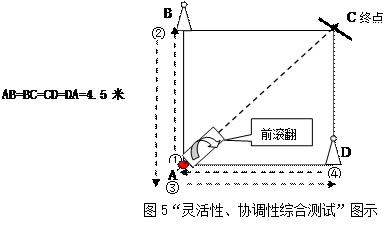 4.足球“带球转身射门测试”说明，如图6。方法：第一次测试：考生听信号从AB线出发，向CD线运球，人、球越过CD线后，将球运回AB线，之后再返回CD线，最后将球运过AB线，将球踩停，计时停止。考生需完成三个转身动作，左右脚不限。第二次测试：考生听信号从AB线出发，向CD线运球，人、球越过CD线后，将球运回AB线，之后再运回CD线，过CD线后返回，最后在ABCD区域内完成射门。球越过球门线计时停止。射进球门F区内（含击中外侧门柱）得2分，射进球门E区内（含E区门柱）得1分,射出球门不得分。每人测试一组（一组为“第一次测试”和“第二次测试”），两次成绩相加为本人总成绩，射门分数另计入总分。注：若球员在测试中出现球没有越过AB或CD线，测试结束时没有用脚在AB线外将球踩停，射门时没在射门区域内完成动作，或摔倒、绊倒、滑倒等其他事故，可重测一次，如两次测试均未通过则该项测试成绩以零分计算。5. 足球“20米运球绕杆射门测试”说明，如图7。方法：罚球区线至起点线距离为20米，起点至第一根杆距离为4米，其余每杆距离均为2米，共设8根杆。考生听信号，从起点开始运球，逐个绕过标志杆后须在罚球区外完成射门，球越过两门柱内侧和横梁下沿的球门线时计时停止。两次机会，取最优成绩。运球漏竿或未射进球门，算一次失败，射中球门横梁或立柱可补测一次。如3次测试均为失败，成绩以零分计算。※ 90-100分为优秀、75-89分为良好、60-74分为及格、59分及以下为不及格。